Информация о проведенной ярмарке вакансий рабочих мест в рамках краевой акции«Служба занятости – защитникам Отечества»Ежегодно в феврале в Темрюкском районе проводятся тематическая ярмарка вакансий, для граждан, уволенных с военной службы, а также членов их семей, приуроченная празднованию Дня защитника Отечества. Основной целью ярмарки является помощь в трудоустройстве граждан уволенных с военной службы, а также членов их семей. Не стал исключением и 2021 год, так 19 февраля  в помещении ГКУ КК Центр занятости населения Темрюкского района проведена ярмарка вакансий рабочих мест в рамках краевой акции «Служба занятости – защитникам Отечества».В ярмарке приняли участие представители организаций района: ЗАО «Таманьнефтегаз», ООО «ОТЭКО-Портсервис»,  ООО «Баярд», филиал №42 ФГКУ «ССБО», ООО «Меотида», ООО  «Партнер-сити»,    представивших около 200 вакансий.В ходе ярмарки безработные и ищущие работу граждане получили консультации по вопросам трудового законодательства и охране труда.Участники ярмарки были проинформированы о возможности ознакомления с вакансиями в информационно-аналитической системе Общероссийская база вакансий «Работа в России».Всего в ярмарке вакансий приняли участие 80 безработных и ищущих работу граждан, 56 из них прошли собеседование с представителями  работодателей.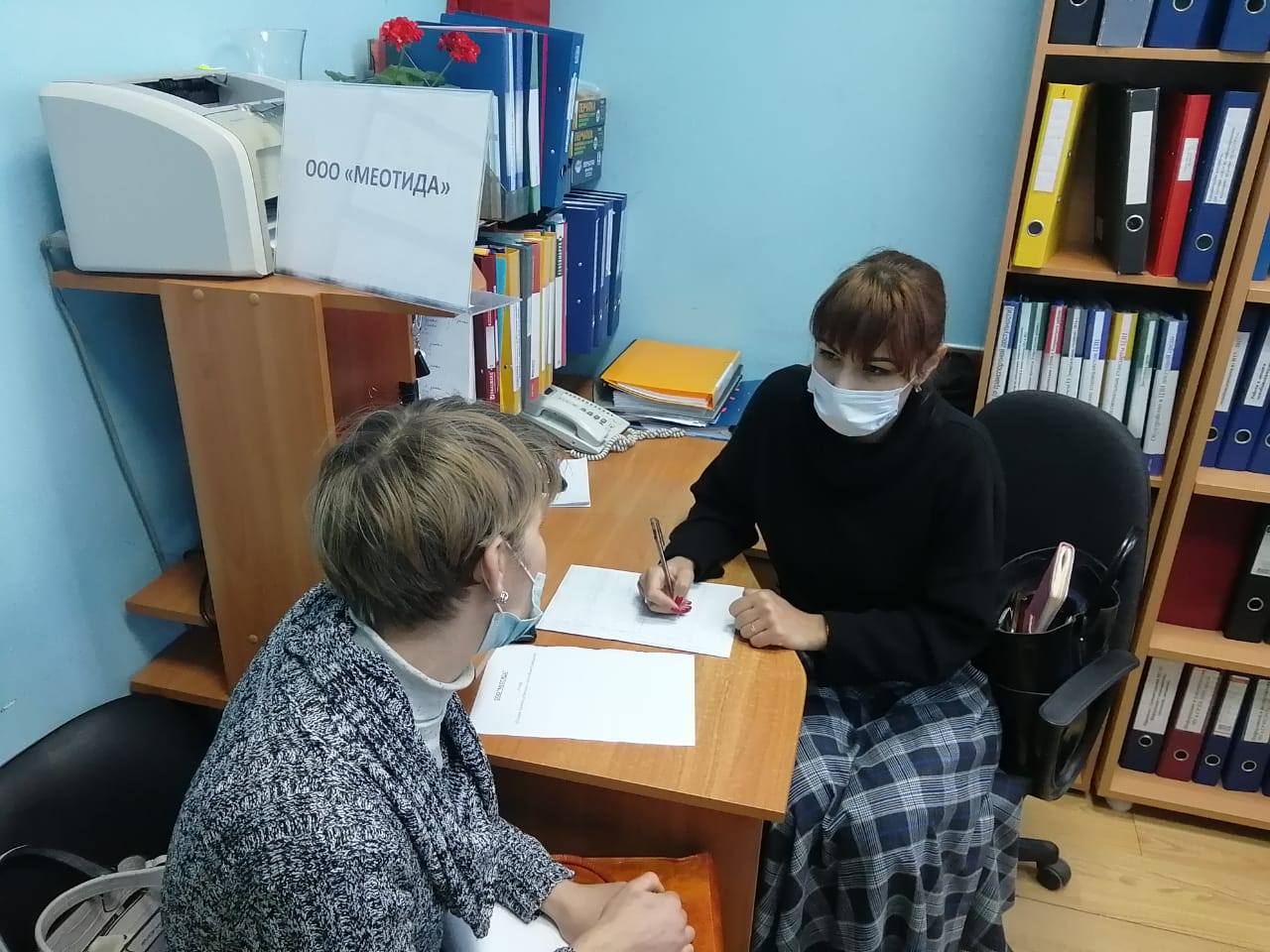 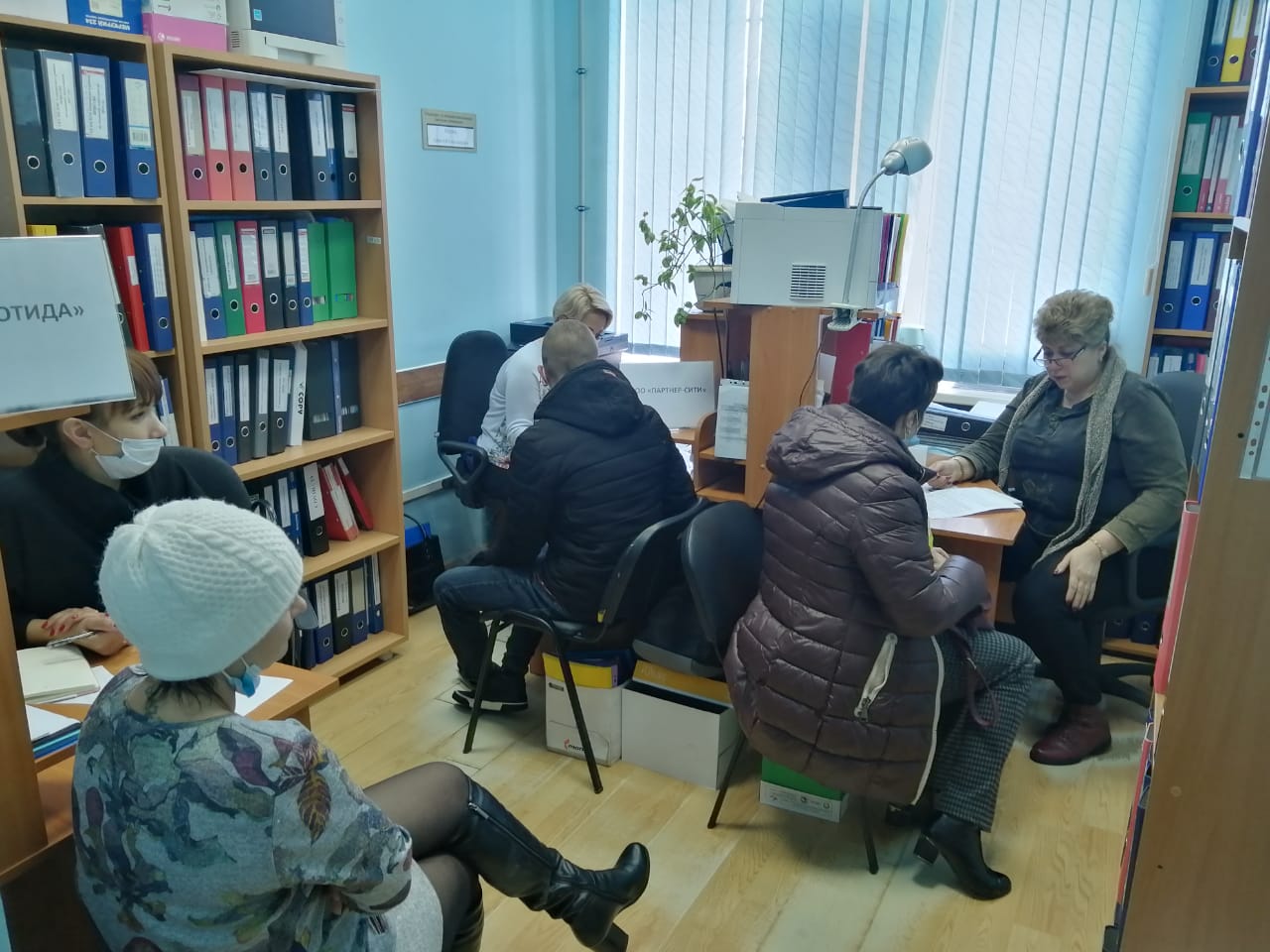 